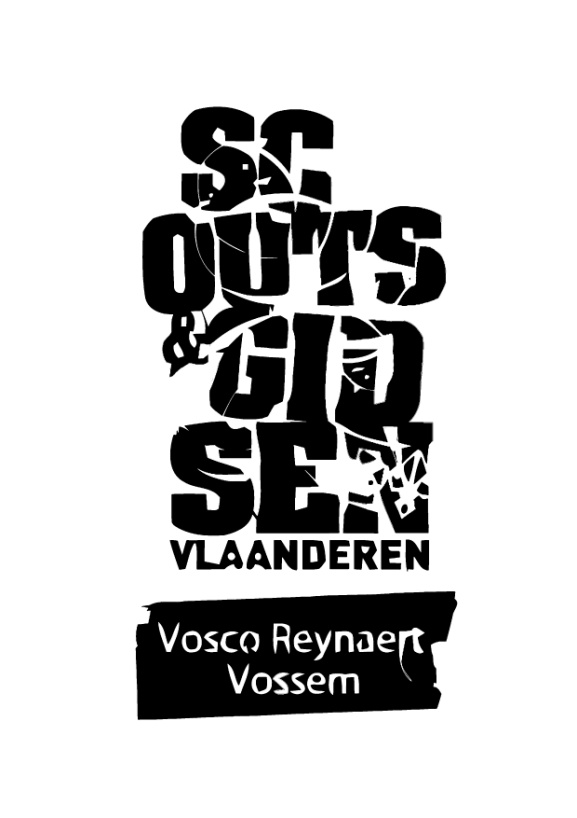 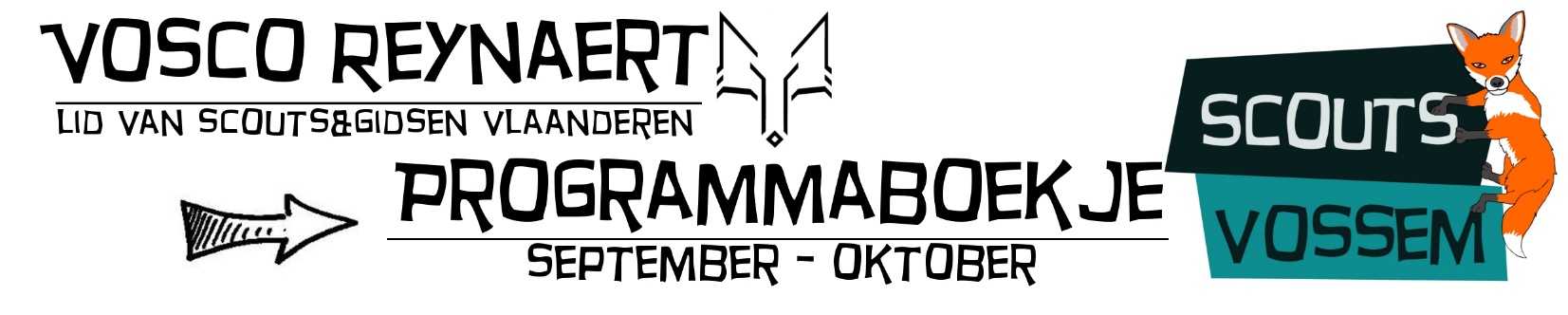 Beste scouters! Wees paraat want het nieuwe scoutsjaar staat voor de deur! Wij, de leiding, hebben er alvast zin in en kijken ernaar uit om er weer een super-mega-top-jaar van te maken! Benieuwd wat er weer allemaal te beleven valt? Neem dan snel een kijkje en ontdek welke avonturen je zal meemaken! De groepsleidingGroepsleiding, wat is dat nu? Wel, bij dringende of belangrijke zaken kan je altijd bij de groepsleiding terecht. Zij zullen jullie helpen om eventuele problemen op te lossen. Dit scoutsjaar zijn er enkele veranderingen binnen de groepsleiding. Vanaf nu bestaat de groepsleiding uit Laura De Vilder (groepsleidster), Milan Philips (groepsleider), Bo Vander Hulst (groepsleidster) en Nathan van Wiele (adjunt groepsleider). De groepsadministratieVia de groepsadministratie kunnen we jullie op de hoogte houden van de gebeurtenissen in de scouts. Om deze communicatie vlot te laten verlopen is het belangrijk om jullie zo snel mogelijk in te schrijven en na te kijken of je e-mail adres klopt. Dit kunnen jullie doen op de startdag. Ben je toch nog niet zeker of je je meteen wilt inschrijven, geen zorgen! Je kan je nog tot en met 13 oktober inschrijven. Mijn scoutsdas steekt nog in de was … De scouts is een groepsgebeuren. Om dit mee uit te dragen, is ieder lid verplicht om elke vergadering in orde te zijn met zijn of haar uniform! D.w.z.: Kapoenen dragen een das en een groene T-shirt, en alle andere leden zijn voorzien van een das en een scoutshemd (groene T-shirt is voor hen niet meer verplicht). De T-shirts worden op bestelling verkocht en de dassen worden voor de vergaderingen vanaf 13u30 en na de vergadering vanaf 17u00 verkocht.Scouts Vossem @ snelnieuwsLaatste wijzigingen van vergaderingen, oproepen aan de ouders, nieuws over recente gebeurtenissen binnen de scouts, weekendbrieven, … worden per mail, getiteld ‘Snelnieuws’ opgestuurd. Zo houden we je op de hoogte van wat er in de scouts leeft!De jaarkalenderHieronder staan alle belangrijke scoutsactiviteiten nog even opgesomd. Vergeet deze zeker niet in de agenda op te schrijven!*Exacte uren volgen later nog per Snelnieuws, of vind je terug in dit programmaboekje.Aanwezigheid – da’s top!Vanaf dit jaar gaan we wat in het oog houden hoe vaak onze leden naar de scouts komen. We vragen om toch zeker 10 keer een vergadering meegedaan te hebben zodat we onze leden zeker goed genoeg kennen voordat we op kamp vertrekken. Laat graag ook even iets aan de takverantwoordelijk weten bij afwezigheid dan weten we voor hoeveel leden we een vergadering moeten plannen!EHBV - Eerste hulp bij vragenVragen, opmerkingen of suggesties? Je kan jouw takleiding steeds bereiken!Voor dringende zaken kan je altijd terecht bij de groepsleiding via scoutsvossem@outlook.comJogiversGroepsleidingJogiversZondag 15 september: Juu de jogivers, de allereerste vergadering van het jaar is weer daar. Kom samen met de rest van de leden teweten wie jullie leiding wordt dit jaar... Iedereen is welkom vanaf 12 uur. Ja ook de ouders zijn welkom . Om 12 uur begint onze startdag en kunnen jullie samen met ouders, vrienden en leiding iets komen eten voor we van start gaan. Om 14 uur is er de oh zo grote bekendmaking waar jullie te weten komen wie jullie dit jaar zal plezieren. Tot dan!Zondag 22 september: Nu jullie allemaal weten wie wij zijn gaan we deze vergadering er direct invliegen met een mega super vet cool bos/kennismakingsspel waar we de leiding en de mede leden wat beter leren kennen. Jullie zijn allemaal welkom vanaf 14u tot 17u. Wij hebben er alvast zin in en wij voelen diep vanbinnen dat jullie er ook zin in hebben.Zaterdag 28 september: Naar jaarlijkse gewoonte gaan wij deze zaterdag naar weekend van de jeugd. (Dit jaar in Moorsel!) Elk jaar op rij is dit een dag vol plezier waar wij ons goed gaan amuseren... Verdere info over de uren en plaats van afspraak volgen nog via email. Vraag gerust maar elke dag bij jullie ouders of ze al een mail hiervan hebben gekregen.Zondag 6 oktober: Het is weer de eerste zondag van de maand :’( dit weekend is er geen scouts... tot volgende week.Zondag 13 oktober: Vandaag spelen we het grote binnen het minuut spel. Wat dit allemaal inhoudt komen jullie vandaag te weten van 14u-17u. Wij tellen samen met jullie al af naar deze zondag.Zondag 20 oktober: Vandaag spelen we geen dorpspel maar wel een stadsspel want we gaan Vossem vandaag op de kaart zetten als de city van omstreken met ons groot stadsspel. Wij kijken er alvast naar uit. Hoe we Vossem op de kaart kunnen zetten komen jullie allemaal vandaag te weten. Vergadering is van 14u-17u.Zaterdag 26 oktober: Wij hebben gehoord dat er vanavond iets heel speciaals te gebeuren valt in de scoutslokalen. Vanavond halen we de griezels in onszelf boven met een halloweenspel. Kom verkleed als de grootste griezel want vanavond gaan wij plezier maken! De vergadering zal doorgaan van 19u-21u.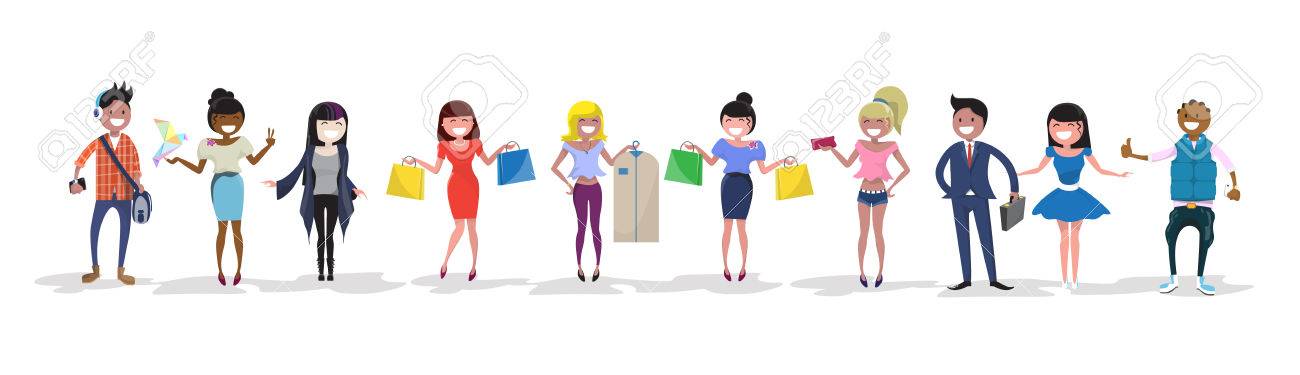 Néah – Dinah – Leen – Bo – Mattis – MaximVoorwoord-Jogiversdata activiteitomschrijvingseptemberzaterdag 28/09 Weekend van de jeugd – Spel (Moorsel)Dinah KerramiTAKVERANTWOORDELIJKE0472 58 55 86dinah.k@hotmail.comLeen Dehaes0495 89 55 49leen.dehaes@hotmail.comMattis Philips0479 07 95 25mattisphilips@hotmail.comBo Vander Hulst0472 87 28 12bo.vander.hulst@telenet.beNéah Bouclier0493 63 77 34neahbouclier@gmail.comMaxim Ville0485 32 89 20maximville332@gmail.comLaura De VilderGROEPSLEIDSTER0471 70 84 98laura.devilder@hotmail.com scoutsvossem@outlook.comMilan PhilipsGROEPSLEIDER0474 51 25 17milanphilips@hotmail.comBo Vander HulstGROEPSLEIDSTER0472 87 28 12bo.vander.hulst@telenet.beNathan van WieleADJUNCT GROEPSLEIDER